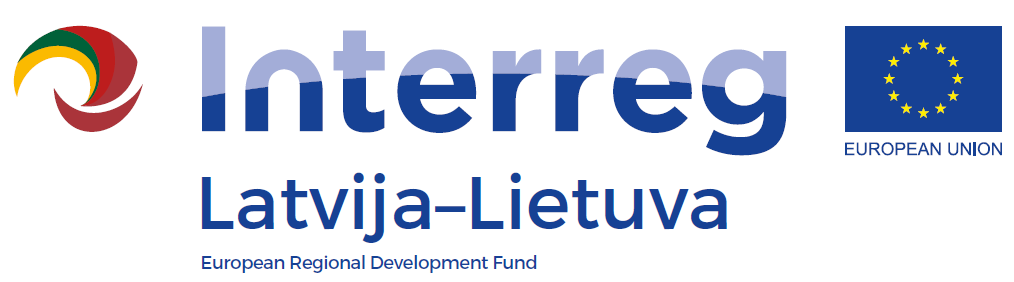 AGENDA28 June, 2023Siauliai city municipality administration, Vasario 16-osios str. 62, Siauliai, Lithuania10:00 – 10:05Welcome of participants by Siauliai City Advisor to the Mayor Vincas Urbonavicius10:05 – 10:30Psychosocial Complex Services for Families: Good Experience of Community Based Family Home (NGO Northern Lithuania College)Project activities coordinator Ieva Skabeikienė10:30 – 11:00Coffee break11:00 – 12:00Workshop about Children’s care informative campaign (discussion and work in groups)12:10 – 12:45Visit to the children‘s day care center of Šiaulių Šv. Apaštalų Petro ir Pauliaus katedros parapija (Žvejų skr. 5, Šiauliai)  13:00 – 14:00Lunch14:15 – 14:45Visit to the children‘s day care center of club „Tarp savų“ (Aušros al. 64, Šiauliai)  15:00 – 15:20Visit to the children‘s day care center of  SOS Children’s Villages Lithuania (Radviliškio g. 82B, Šiauliai).  Good experience of SOS Children’s Village Lithuania “From Procect LLI-405 to nowadays”.15:45 – 16:15Visit to the children‘s day care center „Tik tu“ („Just you“) of  rugby sport club „Vairas“ (Dainų g. 35, Šiauliai)  16:30 – 17:00Visit to the Siauliai Open Youth Center (Vytauto g. 103A)17:00 – 17:30Discussion, closing of the meeting (Vytauto g. 103A)  